Al igual que en Vista, el comando Ejecutar no aparece por defecto en el menú Inicio de Windows 7. 

Para acceder a él, es necesario escribir ejecutar en la barra Buscar del menú Inicio. 

Para que aparezca permanentemente en el menú Inicio:Hacemos clic derecho sobre la barra de tareas, y seleccionamos Propiedades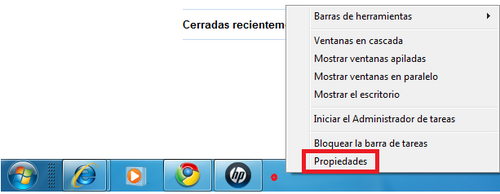 En la ventana que se abre, entramos a la pestaña Menú Inicio y hacemos clic en el botónPersonalizarEn la ventana que se abre marcamos la casilla Comando Ejecutar. Finalmente hacemos clic enAceptar en las dos ventanas abiertas.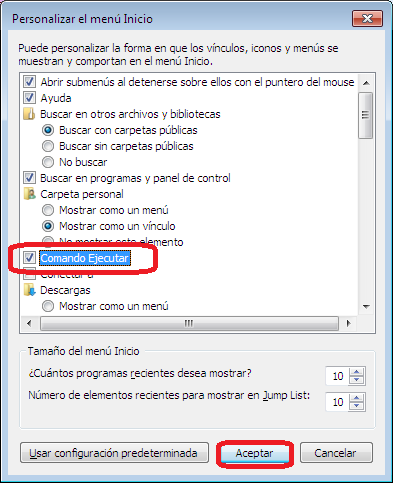 